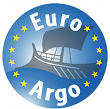 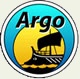 DEPLOYMENT LOG SHEETProject:Argo-ItalyCruise:PERLE-3 cruiseShip:R/V Pourquoi Pas?Float Type and Serial Number :ARVOR-Is/n: AI2600-19IT002WMO Number:6903780IMEI Number:300234068637920Pump activation time (dd/mm/yyyy hh:mm UTC)14-03-2020 09:33Deployment time (dd/mm/yyyy hh:mm UTC)14-03-2020 09:43Latitude :40° 10.593' NLongitude :013° 59.710' EWater depth (m):1162Operator’s name, institution andE-mail:Franck DumasSHOM - FranceDeployment method (release box, manual, expendable cardboard):ManualMeteorology (sea conditions, wind speed):Wind speed (Beaufort):0Sea state: calmComments: